Popcorn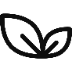 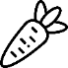 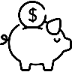 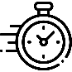 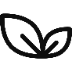 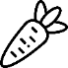 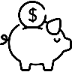 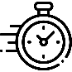 Nach einem Rezept von Familienleben für 1 grosse Schüssel 4 ELPflanzenölin einem grossen Topf auf höchster Stufe erhitzen 1TLSalzhinzufügen, ca. 10 Sekunden verrühren, bis es sich aufgelöst hatTopf vom Herd nehmen50gPopcornmais dazugeben, Deckel drauf, wenige Minuten warten, bis es fertig aufgepoppt ist, dabei den Topf ein wenig schwenken Popcorn in eine Schüssel geben, auskühlen Varianten:Varianten:für süsses Popcorn Salz durch 3 EL Zucker ersetzen für süsses Popcorn Salz durch 3 EL Zucker ersetzen 